Утверждаю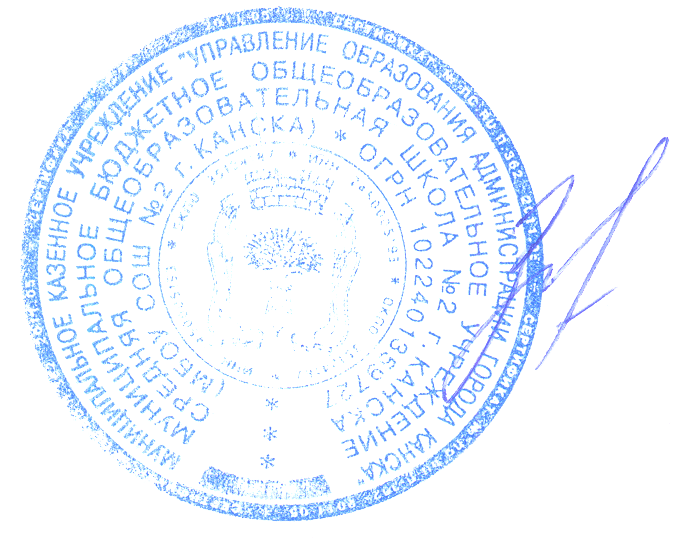 Директор МБОУ СОШ №2г. КанскаИ.Е.Злобина____________________(протокол №3  совместного заседания педагогического совета,                                                                                       управляющего совета от15.02.2021года, приказ  № 21 дот 16.02.  2021.)ОТЧЕТ О САМООБСЛЕДОВАНИИ      МУНИЦИПАЛЬНОГО  БЮДЖЕТНОГО ОБЩЕОБРАЗОВАТЕЛЬНОГО УЧРЕЖДЕНИЯ СРЕДНЕЙ ОБЩЕОБРАЗОВАТЕЛЬНОЙ ШКОЛЫ № . КАНСКА. 2019-2020 учебный годАдминистрация МБОУ СОШ №2 г. Канска, педагогический коллектив  приветствует Вас  на нашем сайте.  Представляем Вам   отчет  по итогам 2019-2020 учебного года (см. приложение 1).  В Вас, уважаемые читатели, мы хотели бы  увидеть не только внимательных читателей, а ощутить Вашу  поддержку,  понимание, сотрудничество в жизнедеятельности нашего образовательного учреждения.  Школа №2 – одна из старейших школ в городе Канске. Свой  образовательный маршрут начала еще в  начале 20 века, в 1922 году. В 2022 году школа будет праздновать свой 100-летний юбилей!В современном образовательном пространстве города Канска Красноярского края - это муниципальное  бюджетное общеобразовательное учреждение средняя общеобразовательная школа. РАЗДЕЛ 1. ОБЩИЕ СВЕДЕНИЯ ОБ ОБЩЕОБРАЗОВАТЕЛЬНОМ УЧРЕЖДЕНИИ1.1. Полное наименование общеобразовательного учреждения в соответствии с Уставом1.2. Юридический адрес1.3. Фактические адреса  1.4. Учредители (название организации и/или Ф.И.О. физического лица, адрес, телефон)1.5. Имеющиеся лицензии на образовательную деятельность (действующие):1.6. Свидетельство о государственной аккредитации( действующие): 1.7. Директор образовательного учреждения  1.8. Заместители директора МБОУ СОШ № 2 г.КанскаСтратегическая деятельность МБОУ СОШ №2г. Канска в последние пять лет основывалась на реализации программы развития на 2016-2020 годы «Школа для всех и каждого», которая направлена на создание условий для достижения оптимального качества образования через системно-деятельностный подход в обучении и воспитании, управлении образовательной деятельностью..Целью программы развития на 2016-2020 годы являлось обеспечение доступности и качества образования в МБОУ СОШ № 2 г. Канска с учетом государственной политики в сфере образования, социально-экономических вызовов общества, потребностей и возможностей получателей услуг.Для достижения поставленной цели управленческой командой школы решались следующие задачи:Обеспечение доступности образования для всех учащихся, в том числе для детей с ограниченными возможностями здоровья.Обеспечение качества образовательных услуг с учетом требований ФГОС: новые образовательные результаты.Создание условий для дальнейшего развития учительского потенциала с учётом введения профессионального стандарта педагога.Создание современных условий школьной инфраструктуры для реализации образовательных программ.Совершенствование созданной в школе системы работы по развитию интеллектуальных и творческих возможностей учащихся, развитию одарённости.Обеспечение реализации Программы по усилению воспитательной компоненты школы.Совершенствование управленческой системы школы с учетом инноватики, мобильности, изменений, происходящих в современном образовании.Обеспечение качества выполнения муниципальной образовательной услуги.2020год – год подведения итогов работы  нашей образовательной организации  по программе развития: это основные результаты деятельности , полученные при достижении цели и выполнении задач программы, и в то же время это  заделы  для решения новых стратегических задач.РАЗДЕЛ 2. ОРГАНИЗАЦИЯ ОБРАЗОВАТЕЛЬНОГО ПРОЦЕССАДля качественного образования школьников одним из важных показателей  для нас является создание комфортной развивающей  образовательной среды, обеспечивающей доступность, открытость, привлекательность, гарантирующей охрану и укрепление здоровья обучающихся.	Предназначение нашего образовательного учреждения – развитие личности учащегося, способного к социально прогрессивному типу самореализации через формирование активной жизненной позиции к осуществлению ответственного выбора собственной образовательной траектории. Условие достижения этой цели – построение «множественности» урочной и внеурочной деятельности.         	Учебный план построен в соответствии с программой развития школы : направлен на выравнивание возможностей каждого обучающего в условиях дифференцированного общества;удовлетворение познавательных интересов учащихся в разных  областях деятельности;на развитие  у учащихся предметных и надпредметных навыков.Воспитательная  деятельность  является неотъемлемой частью образовательного процесса. Это способ организации жизнедеятельности и воспитания ученического сообщества, базирующийся на общечеловеческих ценностях, учитывающий принцип личностно- значимой деятельности, предполагающий участие обучающихся в различных формах деятельности, взаимодействие детей и взрослых по формированию опыта самопознания, самореализации.Мощным ресурсом для организации   воспитательной  деятельности является школьный музей «Горьковец», неоднократный призер и  победитель на всероссийском, региональном и муниципальных уровнях В  2012, 2014, 2016, 2019 школьный музей получал высшую награду краевого  фестиваля школьных музеев - дубликат боевого знамени  Великой Отечественной войны  с правом участия лучших учеников школы в Параде Победы 9 мая в г. Красноярске. В 2013 году музей признан лучшим во всероссийском конкурсе « 100 лучших школ России» в номинации «Школа- лидер в сфере патриотического воспитания» ( диплом). В 2015году диплом 1 степени во всероссийском  конкурсе образовательных проектов по духовно- нравственному  воспитанию детей и молодежи в номинации « Проект по духовно-нравственному воспитанию Гражданина и Патриота России» и почетный знак  Невской образовательной ассамблеи « За вклад в воспитание  Гражданина и Патриота России». В 2019году школа-  лауреат всероссийского конкурса в номинации « Лидер в области духовно- нравственного и патриотического воспитания , награждена медалью 4 Невской образовательной ассамблеи.  2020 год – это год празднования 75 годовщины   Победы в Великой Отечественной войне. «Ключевое дело» музея - « А Память священна…».  Музейные встречи, выставки, уроки мужества, уроки Памяти , акции « Парта Героя»,  « Памяти Героев» и т.д.  проходят в школе  с участием  школьного музея.   Более 20 лет в  школе №2 ученическим самоуправлением занималась детская организация «Мечтановск». С 2017 года «Мечтановск»  расширил  свою деятельность, так как в соответствии с Указом Президента Российской Федерации от 29 октября 2015 года № 536была организована всероссийская детская организация Российское движение школьников (далее РДШ).  Приказом МКУ « Управление образования администрации города Канска № 367-0 от 22.08.2017г. школа сталапилотной площадкой по развитию общероссийской общественно-государственной детско- юношеской организации « Российское движение школьников» В октябре 2017 года в МБОУ СОШ №2 г. Канска впервые провели посвящение в участники РДШ, где в движение вступили 11 человек. В мае следующего года пятеро из них стали активистами.Эти ребята  вошли в состав школьного совета лидеров РДШ. В 2019-2020 учебном году в составе РДШ состоят уже 131 участник и 14 активистов (18 человек входят в школьный Совет Лидеров РДШ).Все  обучающиеся школы активно занимаются в различных направлениях РДШ.  Направление «Личностное развитие» реализуется через организацию творческих и воспитательных мероприятий, проведение профориентационных встреч, конкурсов и культурно-досуговых программ по пропаганде здорового образа жизни; работу органов школьного самоуправления и детских общественных организаций; самостоятельную организацию мероприятий внутри детской общественной организации.В 2019-2020 году наша школа участвовала в следующих мероприятиях по данному направлению:Единый день РДШ «День Знаний» (сентябрь 2019);Выборы в школьный Совет Лидеров РДШ (сентябрь 2019);Муниципальный этап краевого чемпионата по чтению вслух «Страница 20» (октябрь 2019);Соревнования по молниеносным шахматам «Турнир поколений» (октябрь 2019);Единый день РДШ «День учителя» (октябрь 2019);Городская церемония посвящения в активисты РДШ (декабрь 2019);Чемпионат по шахматам на Кубок РДШ (январь 2020);Конкурс по скоростному чтению (февраль 2020);Единый день РДШ «День Защитника Отечества» (февраль 2020);Празднование Масленицы (февраль 2020);Праздник букваря (февраль 2020);Единый день РДШ «Международный женский день – 8 марта» (март 2020);Территория Красноярский край (апрель 2020);Направление «Гражданская активность»  реализуется за счёт участия школьников в волонтёрских событиях города, мероприятиях, направленных на экологическое воспитание, а также работы школьного музея «Горьковец», где ребята занимаются проектной и исследовательской деятельностью, патриотической и краеведческой направленности.В 2019-2020 году наша школа участвовала в следующих мероприятиях по данному направлению:Экскурсия в школьный музей для начальных классов (октябрь 2019);Осенний субботник (октябрь 2019);Осенняя неделя добра (октябрь 2019);Всероссийский географический диктант (октябрь 2019);Музейная встреча «Блокадная книга» (январь 2020);Краевой военно-исторический конкурс исследовательских работ учащихся «Воинская доблесть» (май 2020);Фестиваль школьных музеев и клубов патриотической направленности (апрель 2020);Краевая акция «Письмо солдату» (февраль 2020);Краевая акция «Армейский чемоданчик» (февраль 2020);Военно-патриотическим направлением, которое организовано с целью создания условий для формирования у детей и подростков уважительного отношения к героическому прошлому и настоящему нашей страны, из года в год проводятся разные мероприятия: классные часы, выставки, демонстрации художественных фильмов, уроки памяти, линейки, дискуссии, фотовыставки, музейные встречи. Также направление включает деятельность знамённой группы, работу отряда ЮИД «Светофор» и отряда «Юные пожарные».В 2019-2020 году наша школа участвовала в следующих мероприятиях по данному направлению:Урок мужества «День Героев Отечества» (декабрь 2019);Всероссийская акция «Блокадный хлеб» (январь 2020);Дискуссия «Патриотизм в современном мире» (февраль 2020);Матер-классы для начальной школы «Сувенир для защитника Отчества» (февраль 2020);Акция «Календарь Победы» (март 2020);Всероссийская акция «Наследники Победы» (май 2020);Всероссийская акция «Песни Великой Победы» (май 2020);Всероссийская акция «Мирные окна» (май 2020);Сетевая интернат-акция «Храбрые бессмертны» (май 2020);Всероссийская акция «Свеча памяти»(май 2020);Всероссийская акция «Голубь мира» (май 2020);Всероссийская акция «Окна России» (июнь 2020); Акция «Парта Героя» ( октябрь 2020)Информационно-медийное направление представлено детским пресс-центром «Ш-Кадр», который состоит из числа ребят, ориентированных на работу в информационной среде и сфере медиа. В пресс-центрах ребята учатся создавать материалы в разных информационных жанрах, занимаются поиском интересной информации для своих читателей (сверстников, педагогов, родителей).В 2019-2020 году наша школа участвовала в следующих мероприятиях по данному направлению:Всероссийская акция «Школа.Сентябрь» (сентябрь 2019);Классный час «Мы снимались в кино» (сентябрь 2019);Конкурс «Учитель, изменивший мой мир» (октябрь 2019);Конкурс социальной рекламы «Ваше мнение» (декабрь 2019);Социальный конкурс к 85-летию краевой Прокуратуры (декабрь 2019);Краевой этап конкурса социальных инициатив «Мой край - моё дело –2019» (декабрь 2019);Конкурс «Живая живопись» (январь 2020);Сетевая акция «В объективе» (январь 2020);Конкурс на вхождение в состав краевого пресс-центра РДШ» (январь 2020);Экскурсия в редакцию газеты «Канские ведомости» (март 2020);Участие в мастер-классах «Мобильное кино» (март 2020);Краевой конкурс « Мобильное кино», фильм « Кто твой герой?»( сентябрь 2020)Сетевая фотоакция «ЧеловекЧитающий»Таким образом, мы видим, что РДШ предоставляет разносторонние возможности в организации свободного времени  обучающихся, способствует определению их жизненных планов путём обеспечения личностного роста и развития, социального и профессионального самоопределения, а также даётновые возможности и перспективы.В 2019-2020 учебном году была продолжена работа по реализации программы «Одарённые дети», целью которой является формирование системного подхода к решению проблем поиска, сохранения, развития и поддержки  одаренных детей. Согласно программе особое внимание уделяется личности ребенка, его индивидуальности, раскрытию и развитию его способностей. В школе созданы благоприятные условия для развития обучающихся:сформирована система диагностики и психологической поддержки одаренных и способных детей;    имеется оптимальная структура школьного и дополнительного образования;в том числе сетевого взаимодействия;координируется деятельность всех участников образовательного процесса по обеспечению поддержки одаренных и талантливых детей;осуществляется методическая подготовка педагогов, работающих с одареннымиобучающимися;проводится диагностическая работа по запросу родителей и классных руководителей.Система работы с одаренными детьми в школе  реализуется через такую структурную единицу, как научное общество учащихся.Одним из ведущих направлений работы с одарёнными и высокомотивированными школьниками является Всероссийская предметная олимпиада школьников. В 2019-2020 учебном году количество участников школьного этапа  составило  516 человек. В муниципальном этапе олимпиады приняло участие 122 человека. На региональном этапе 1.Эффективное  использование  в педагогической деятельности активных форм учебного сотрудничества   способствует успешному  участию обучающихся в мероприятиях различного уровня для одарённых детей (см. приложение 2).         С учетом стоящих в Программе развития задач особое место уделяется вопросам сохранения  здоровья детей, в том числе, направленных на организацию деятельности  и мер оздоровительного характера:Физкультурно-оздоровительный клуб при школе посещало 295 чел,  Работали  спортивные секции: рукопашный бой, волейбол, ОФП ( тренажерный зал), биатлон.Горячее питание  организовано для всех обучающихся  школы в разных формах:-дотационное питание: для всех обучающихся 1-4 классов, для льготных категорий 5-11 классов по заявлению родителей, для обучающихся с ограниченными возможностями здоровья-платное ( по желанию родителей),- буфет. Летний отдых в 2020 году не состоялся в полной мере из-за ограничительных мер. В трудовом отряде старшеклассников   ( ТОС) в августе работало 15чел.      .  Таким образом, приоритетными направлениями  для нас являются:   доступность и качество образовательных услуг; внедрение инновационных образовательных практик как средства развития личности  обучающегося и активизации познавательного процесса;социализация личности  обучающегося  посредством образовательного процесса;формирование общей культуры личности обучающихся на основе усвоения обязательного минимума содержания общеобразовательных программ; адаптация  к жизни в обществе; создание основы для осознанного выбора и последующего освоения профессиональных образовательных программ; пропаганда здорового образа жизни;  воспитание гражданственности, трудолюбия; уважения к  свободе и  правам человека; любви к окружающей природе, Родине, семье.НАЧАЛЬНОЕ ОБЩЕЕ ОБРАЗОВАНИЕ 	В связи с введением на уровне начального общего образования ФГОС второго  поколения обучение призвано:обеспечивать развитие познавательной мотивации и интересов учащихся, их готовность и способность к сотрудничеству, совместной деятельности ученика с учителем и одноклассниками;формировать основы нравственного поведения, определяющего отношения личности с обществом окружающими людьми.     В школе на уровне начального общего образования закладывается основа  формирования учебной деятельности ребенка - система учебных познавательных мотивов, умение принимать, сохранять, реализовывать учебные цели, умение планировать, контролировать и оценивать учебные действия и результат, формируются универсальные учебные действия.	Преподавание в 1-4 классах осуществлялось по УМК « Планета Знаний»( 1А, Б, 2А, Б, 3А, 3Б ), Л.В.Занкова (4А, Б),  «Перспективная начальная школа»( 1В, 2В,3В, Г, 4В,Г). Данные УМК развивают важнейшие умения информационной эпохи: находить и анализировать информацию, общаться в устной и письменной форме – высказывать и доказывать свою точку зрения, обсуждать сходные и противоположные взгляды, слушать и слышать.	С целью формирования проектного мировоззрения и мышления, способности к самообразованию и саморазвитию, умения работать с различными источниками информации в часть, формируемую участниками образовательных отношений, введен курс «Учусь создавать проект» во 2 - 4 классах. В 1 классах данный курс реализуется через внеурочную деятельность.В вариативной части учебного плана «Внеурочная деятельность» реализуются требования новых ФГОС НОО по следующим направлениям развития личности:- духовно-нравственное,- социальное,- общеинтеллектуальное,- общекультурное, - спортивно - оздоровительное.	Для реализации данных направлений в 1-4 классах проводятся различные курсы внеурочной деятельности: « Танцевальный кружок », «РПС», «РОСТ», «Поющая детвора», «Природа и фантазия», «Умелые ручки», «Шахматы»,  « Занимательный русский»  и «НОУ».	Содержание внеурочной деятельности  реализуется через дополнительные образовательные программы, экскурсии, кружки, клубы и другие формы деятельности, отличные от классно-урочных.  В условиях пандемии активно вошли в учебную и внеучебную деятельность  дистанционные технологии. Обучающиеся 1-4 классов активно работали с такими образовательными платформами как: Учи.ру,  ЯКласс,  ЯндексУчебник, Инфоурок.         С  целью проверки уровня сформированности предметных и  метапредметных умений  у выпускников  4 классов в 2019-202 учебном год,  проводились административные контрольные работы по русскому языку, литературному чтению и математике.          Так как из-за пандемии не проводились всероссийские проверочные работы по русскому языку, математике, окружающему миру,  краевые диагностические работы по читательской грамотности и  групповому проекту, то  уровень индивидуальных достижений выпускников начальной школы оценивался по результатам текущей и промежуточной  аттестация выпускников 4 классов. Промежуточная аттестация проводилась по всем предметам в соответствии с учебным планом МБОУ СОШ №2. Результаты выполнения работ  описаны в Приложении 4. По результатам данных работ была выявлена группа обучающихся, требующих особого внимания в основной школе. 1 ученик был оставлен на повторный год обучения. Анализ результатов проверочных работ выпускников начальной школы позволяет, с одной стороны, удерживать планку уровня предметной и надпредметной подготовки младших школьников, с другой стороны, комплексно организовать методическую и управленческую работу со всеми участниками образовательного процесса. Образование лиц с ограниченными возможностями здоровьяявляется одним из приоритетных направлений деятельности системы образования. Системная и целенаправленная работа всего коллектива общеобразовательной организации позволила создать в школе необходимые условия для обеспечения равных возможностей в получении качественного образования для всех категорий обучающихся, в том числе для детей с ограниченными возможностями здоровья.В общеобразовательной организации создана модель инклюзивного образования, разработаны адаптированные основные общеобразовательные программы для детей с ограниченными возможностями здоровья,  осуществлен   переход обучения по федеральному государственному образовательному стандарту для обучающихся с умственной отсталостью (интеллектуальными нарушениями), утверждённый приказом Министерства образования Российской Федерации от 19.12.2014 года №1599.За последние пять лет в школе уменьшилось количество обучающихся с ОВЗ от 106 человек (2016 г.) до 69 человек (2020 г.). Для организации качественного инклюзивного образования в штатном расписании общеобразовательной организации введены ставки: 2,75 – педагога-психолога, 3,5 – учителя-логопеда, 1,5 – учителя-дефектолога, 1 – воспитатель группы продлённого дня детей ОВЗ. Учителя в отдельно выделенных коррекционных классах прошли дополнительное профессиональное дефектологическое обучение. В 2016году МБОУ СОШ №2 г.Канска стала победителем краевого конкурса в рамках государственной программы «Доступная среда» и получила дополнительное финансирование в размере 694000 рублей для создания интегрированной среды.  Грантовые средства позволили приобрести специальное оборудование и учебные материалы для обучения детей с ограниченными возможностями здоровья. В общеобразовательной организации обустроен и активно используется в работе кабинет психологической разгрузки, в котором есть необходимое сенсорное, логопедическое и тактильное оборудование.Целью работы с детьми с ограниченными возможностями здоровья является создание оптимальных психолого-педагогических условий для усвоения детьми с отклонениями в развитии соответствующих общеобразовательных программ, коррекции в отклонении развития, социальной адаптации, психологического развития обучающихся. Для обучения  и воспитания детей с ограниченными возможностями здоровья, обеспечения  качественного  образовательного процесса  задействованы в работе специалисты службы сопровождения: психолог, дефектолог,  два логопеда.    Эффективность  работы учителя и специалистов   достигается за счет успешного  использования  в практике работы  сенсорного, логопедического и тактильного  оборудования в  кабинете психологической разгрузки.          В течение всего периода обучения во главу угла ставится принцип максимальной успешности обучения. Для прослеживания динамики развития обучающихся проводились диагностические мониторинги, где педагоги определяли динамику обучения детей; вносили корректировки в образовательные программы; определяли дальнейшие направления коррекционной работы.       Обучение ведется по  адаптированной образовательной  программе под ред. В.В. Воронковой для детей с легкой степенью умственной отсталости(интеллектуальными нарушениями). По  данной программе начального общего образования в  2 выделенных  классах, один из которых класс-комплект,   обучалось 25 обучающихся и 2 ребенка   первого класса находились на интеграции в общеобразовательном классе.  В первом и втором классах реализуется ФГОС для обучающихся с умственной отсталостью (интеллектуальными нарушениями)  в соответствием с  приказом  Министерства образования Российской Федерации от 19.12.2014 года No1599.Результаты  обучения  по адаптированным программампо итогам 2019-2020г.           С марта 2020 учебного года  обучающиеся  находились на дистанционном обучении. Анализ результатов успеваемости  показал, что знания, умения и навыки младших школьников соответствуют требованию обязательного минимума содержания образования.        В отличие от учебного процесса, который ограничен рамками учебных планов и программ, воспитательный процесс организуется по единому школьному плану, что позволяет реализовать себя детям, имеющим различные способности и возможности. Все дети с ОВЗ, обучающиеся в школе, были вовлечены в проведение воспитательных, культурно-развлекательных, спортивных мероприятий очно или дистанционно. Участвуя в городской детской  конференции для детей с ограниченными возможностями здоровья, в конкурсах и соревнованиях, завоевывали призовые места, были награждены грамотами и дипломами.       Программа коррекционного развития детей во второй половине дня была построена с учетом возрастных особенностей воспитанников, их творческих способностей и интересов. Охват детей дополнительным образованием – 95%.        С целью организации для обучающихся продуктивной деятельностью были организованы школьные кружки в сотрудничестве со  станцией юных натуралистов - «Экология», «Что такое хорошо, что такое плохо», «Этика», «Приглашает Книжкин дом», «Волшебный карандаш», посещение спортивных секций.       Реализация концептуальных подходов совершенствования начальной школы в программах и средствах обучения, в дополнительном образовании позволяет выйти на новый качественный уровень образования младших школьников с ограниченными возможностями здоровья.ОСНОВНОЕ ОБЩЕЕ ОБРАЗОВАНИЕЗадачами основного общего образования являются формирование прочных, устойчивых, глубоких знаний основ наук; повышение мотивации обучения через активизацию познавательной деятельности,  развитие общих и специальных способностей.	Учебный план  в 5-9 классах обеспечивает введение в действие и реализацию требований ФГОС ООО, состоит  из 2 частей, направленных на достижение  результатов, определяемых ФГОС ООО:  обязательной  части и  части,  формируемой участниками образовательных отношений.Обязательная часть учебного плана состоит из 8 обязательных предметных областей. В предметной области «Математика и информатика» с 7 класса добавляется «Информатика», «Алгебра», «Геометрия».  В предметной области «Физическая культура и основы безопасности жизнедеятельности» с 7 класса добавляется предмет «Основы безопасности жизнедеятельности». Предмет «Основы духовно-нравственно культуры народов России» обеспечивает знание норм морали, культурных традиции народов России, формирование представлений об исторической роли традиционных религий и гражданского общества, он включен в рабочие программы учебных предметов «Литература, История, Русский язык, Музыка» и других предметных областей тем, содержащих вопросы духовно-нравственного воспитания, а также включение в  темы занятий внеурочной деятельности в рамках реализации Программы воспитания и социализации обучающихся                                         Часть, формируемая участниками образовательных отношений, определяет содержание образования, обеспечивающее реализацию интересов и потребностей учащихся и родителей. Время, отводимое на данную часть учебного плана использовано для формирования ИКТ- компетентностей.    В школе выстроена многоуровневая структура предмета «Информатика и ИКТ», предполагающая его непрерывное изучение в 5-11классах. Курс «Я- пятиклассник» призван создать условия для успешной адаптации и психологической готовности детей к обучению. В курсе «Исследовательская и проектная деятельность учащихся»  особое место отведено исследовательской работе  учащихся, связанной с решением творческой исследовательской задачи. Курсы: «Работа с текстом»,  «Слово и текст» позволяют обучащимся ознакомиться со многими интересными вопросами, выходящими за рамки школьной программы, расширить целостное представление о проблеме данных предметов. Содержание данных занятий  формируется с учётом пожеланий обучающихся и их родителей (законных представителей) и осуществляться посредством различных форм организации, отличных от урочной системы обучения, таких, как экскурсии, кружки, секции, круглые столы, конференции, диспуты, школьные научные общества, олимпиады, конкурсы, соревнования, поисковые и научные исследования, общественно полезные практики. 5 классах введены предметы: «Родной язык (русский)», «Родная литература (русская)», «Второй иностранный язык(немецкий)».В параллели 9 классов введен факультатив по выбору обучающихся предпрофильной подготовки в рамках факультатива «Введение в профессию», позволяющие им определиться в выборе профильного обучения в старшей школе или для продолжения обучения в организациях среднего профессионального образования (СПО). В рамках профориентационной работы школа тесно сотрудничает с Центром занятости населения г. Канска и с учреждениями СПО. С обучающимися проводятсясовместные классные часы, Единый день профориентации, профессиональное тестирование, профессиональные пробы, профориентационные игры, родительские собрания.	Взаимодействие школы с Канским технологическим колледжем и Канским   политехническим колледжем по предпрофильной подготовке позволило школьникам основательно подготовиться и успешно принять участие врегиональных чемпионатах Красноярского края «Молодые профессионалы» WORLDSKILLS (WSSS) RUSSIA: 	- в 2019  году   в    компетенциях «Веб- дизайн  и разработка. Юниоры»,3место; « Геодезия», 2 место.	- в 2020 году в компетенциях «Веб-дизайн и разработка. Юниоры» 3место,  «Геодезия», 3 место.Результаты выпускников, освоивших образовательные программы основного общего образованияГосударственная итоговая аттестация являются одним из показателей школьной системы оценки учебных достижений учащихся и качества образования в целом. Допуском к государственной итоговой аттестации является устное собеседование по русскому языку, которое успешно прошли все выпускники 9-х классов.Особенностью (эпидемиологическая обстановка)2019-2020 учебного года явилось то, что ГИА-9 и ГИА-11 проводилось в форме промежуточной аттестации, результаты которой были признаны результатами государственной итоговой аттестации и явились  основанием для выдачи аттестатов об основном общем и   среднем общем образовании (в соответствии с Постановлением Правительства РФ от 10 июня 2020 года №842 «Об особенностях проведения государственной итоговой аттестации по образовательным программам основного общего и среднего общего образования и вступительных испытаний при приеме на обучение по программам  бакалавриата и программам специалитета в 2020 году»).   По итогам выпуска 2019-2020г., с учетом итогов промежуточной аттестации, два выпускника 9-х классов получили аттестат об основном общем образовании с отличием. В итоге, аттестаты за курс основного общего образования  получили 100% обучающихся и продолжили свой образовательный маршрут в   образовательных организациях , учреждениях СПО  города, края:- поступили в учреждения профобразования 44чел. - поступили в 10 класс- 32чел.Обеспечение доступного и качественного образования для обучающихся с ограниченными возможностями здоровья  реализуется  адаптированной  программой для детей с легкой степенью умственной отсталости (интеллектуальными нарушениями).               По  адаптированным программам  основного общего образования в  5 выделенных  классах   обучалось 61 учащийся, из них 11 обучающихся, в связи с завершением ими обучения, получили свидетельство об образовании специального образца.   Сегодня главной целью и стратегическим направлением данного  образования является обеспечение условий, способствующих реализации особых образовательных потребностей детей с ограниченными возможностями здоровья и подготовкой их к самостоятельной взрослой жизни, т.е успешная социализация.    В 5-9 классах осуществляется обучение общеобразовательным предметам, включающим практическую направленность  и вводится трудовое обучение (технология),  имеющее профессиональную направленность. Школа готовит своих воспитанников к непосредственному включению в социальную среду, в трудовую деятельность в условиях современного производства. По окончанию учебного года выпускники сдавали экзамен по профессионально-трудовому обучению (швейное и столярное дело). К экзаменам по профессионально-трудовому обучению было  допущено 11 обучающихся,  которые успешно  его сдали в дистанционном режиме.Результаты обучения по адаптированным программам по итогам 2019-2020г.           С марта 2020 учебного года учащиеся  находились на дистанционном обучении, которое обеспечивалось как электронной информацией, так и на бумажных носителях. Однако,  данный вид обучения показал, что не все обучающиеся добросовестно относились к выполнению работ, предложенных  учителем, не все были обеспечены  компьютерной техникой.            Работа педагогов строилась на корректировке содержания всех учебных предметов современной информацией, на дифференцированном использовании классических методик в работе с детьми с интеллектуальной недостаточностью. Большое значение придавалось рассмотрению вопроса о создании условий для информационно-методической поддержки  учебного процесса и воспитания. В организации учебного процесса педагогами и специалистами использовались здоровьесберегающие технологии, способствующие эффективной организации учебных занятий, сохранению и укреплению физического и психического здоровья обучающихся.         Существенную помощь в освоении обучающимися базового компонента школьной программы оказывала деятельность специалистов школьного ППк, которые вели работу для обеспечения диагностико-коррекционного психолого–педагогического сопровождения обучающихся с отклонениями в развитии в соответствии с их возрастными и индивидуальными особенностями, уровнем актуального развития, состоянием соматического и нервно-психического здоровья. Специалисты, входящие в состав консилиума (логопед, психолог, дефектолог) помогали реализовывать индивидуально-ориентированные программы с учетом возможностей и продвижения каждого, оказывали консультативную помощь педагогам. Многие спорные вопросы решались совместно с учителями, социальным педагогом, психологом, дефектологом, логопедом  на психолого -педагогическом консилиуме.       Внеурочная деятельность способствует социальной интеграции детей с ОВЗ. Классные руководители  вели работу по привлечению  детей с ОВЗ к занятиям внеурочной деятельностью, проводили индивидуальные беседы со школьниками, их родителями, приобщали к творческим делам класса и школы.      Обучающиеся школы активно принимали участие во всех творческих конкурсах, проводимых на муниципальном уровне, где становились победителями и призерами.   Таким образом,   содержание инклюзивного образования и воспитания обучающихся в условиях школы имеет доступные, дифференцированные, развивающие формы и методы обучения с использованием средств психолого-педагогического, логопедического и социокультурного сопровождения, индивидуального развития каждого ребенка.СРЕДНЕЕ ОБЩЕЕ ОБРАЗОВАНИЕЗадачами среднего общего образования является развитие интереса к познанию и творческих способностей обучающегося, формирование навыков самостоятельной учебной деятельности. В дополнение к обязательным предметам вводятся предметы по выбору самих обучающихся в целях реализации интересов, способностей и возможностей личности. Компонент образовательного учреждения в данной части направлен на- выполнение образовательной программы в полном объеме,- удовлетворение познавательных интересов обучающихся в различных  сферах человеческой деятельности,- помощь по усвоению базового стандарта образования,- развитие у обучающихся предметных и надпредметных знаний и умений для исследовательской деятельности, осуществления образовательных проектов,- развитие содержания базовых учебных предметов с целью подготовки для сдачи государственных экзаменов,- преемственность в изучении предметов,- формирование у обучающихся сознательного и ответственного отношения к своему здоровью.Такой подход позволяет каждому ученику овладеть базовым содержанием предметов, сформировать    практически свой дальнейший    образовательный маршрут.   Государственная итоговая аттестация по образовательным программам среднего общего образования была проведена в форме промежуточной аттестации, результаты которой признаны результатами государственной итоговой аттестации по образовательным программам среднего общего образования и явились  основанием для выдачи аттестата о среднем общем образовании.Единый государственный экзамен    сдавали  только те выпускники, которые в этом учебном году решили продолжить обучение в высших учебных заведениях.Результаты ЕГЭ   Хочется отметить, что выпускница 11 класса, получившая по итогам года золотую медаль «За особые успехи в обучении» Кокшарова Дарья, подтвердила  все условия получения медали в 2020 году:-Все итоговые оценки в аттестате — «пятёрки», - ЕГЭ — в сумме не менее 220 баллов по трём предметам: русский язык-89, математика- 78, биология- 74, обществознание- 78 баллов.- Победитель муниципального этапа Всероссийской олимпиады школьников – предмет « Технология»; призер муниципального этапа Всероссийской олимпиады школьников - предмет « Экология»;  призер регионального этапа Всероссийской олимпиады школьников - предмет « Экология»Несмотря на сложности, связанные с пандемией и  переходом  на дистанционное обучение учебный 2019-2020 год был завершён организованно Администрация школы и педагогический коллектив провели большую подготовительную работу по подготовке итоговой аттестации:  Оформлена надлежащая документация (аттестационные папки, приказы, протоколы педагогических советов, родительские собрания, классные часы и  т.д.); Вопросы итоговой аттестации учащихся включены в план работы школы на учебный год; Все организационные вопросы, связанные с нормативными документами и особенностями организации и проведения ГИА доводились до сведения выпускников и их родителей (законных представителей) под подписи; Администрация и педагоги принимали участие в совещаниях, организуемых  Управлением образования администрации города Канска;. В течение года учителя-предметники на заседаниях МО обсуждали методические письма с анализом проведения ОГЭ, ЕГЭ  по предметам в 2018-2019 г., информацию о результатах экзаменов в прошлом году (сравнительную статистику по стране, городу и школе), порядок и результаты проверки экзаменационных работ, учились правильному оформлению письменных работ на специальных бланках на 2019-2020 уч.год.  Проведена курсовая подготовка учителей - экспертов, организаторов ЕГЭ-11 и ОГЭ-9.  Расписание проведения консультаций для учащихся 11 -х классов было составлено вовремя.Предварительный контроль готовности к итоговой аттестации выпускников основной   школы проводился в виде пробных   ОГЭ по русскому языку и математике  как  в 9-х, так и в 11-х  классах. По результатам контрольных работ выявлялись типичные ошибки, которые обсуждались на совещаниях и заседаниях ШМО. Проводимые срезы знаний по предметам, тесты по мере изучения больших тем, анализ их результатов позволял оперативно корректировать деятельность учителей и, как следствие, достигать успешных результатов обучающихся.   Свой образовательный маршрут выпускники 11 класса    продолжат в ВУЗах и ССУЗах. Из  38 выпускников в ВУЗ поступили 16 человек ( Красноярск, Томск,  Калининград, Иркутск, Воронеж);   в ССУЗ поступили 18 человек.         2.1  Контингент обучающихся и его структура2.2. Режим работыНачало учебных занятий в  МБОУ СОШ №2  по шестидневной рабочей неделе  в 2019-2020  учебном году  (8 ч.00 мин.) соответствовало п.10.4. требований СанПиН 2.4.2.2821-10«Санитарно-эпидемиологические требования к условиям и организации обучения в общеобразовательных учреждениях». Первые классы занимались по пятидневной рабочей наделе по режиму согласно требованиям СанПиН 2.4.2.2821-10 п.10.10 и классы с умственной отсталостью (интеллектуальными нарушениями)согласно требованиям СанПиН2.4.2.3286-15 п.8.4.Установленная  сменность (в первую смену 1 классы,2б, 3а,4-5-6г-7г-8-9, 10,  11 классы, во вторую –  2а,в,г; 3а,3б,3в; 6а,6б,6в;7а,7б,7в классы) соответствовала п.10.4. требований СанПиН 2.4.2.2821-10«Санитарно-эпидемиологические требования к условиям и организации обучения в общеобразовательных учреждениях» и СанПиН 2.4.2.3286-15«Санитарно-эпидемиологические требования к условиям и организации обучения и воспитания в организациях, осуществляющих образовательную деятельность по адаптированным основным общеобразовательным программам для обучающихся с ограниченными возможностями здоровья».Расписание уроков  соответствовало требованиям СанПиН 2.4.2.2821-10«Санитарно-эпидемиологические требования к условиям и организации обучения в общеобразовательных учреждениях» и СанПиН 2.4.2.3286-15«Санитарно-эпидемиологические требования к условиям и организации обучения и воспитания в организациях, осуществляющих образовательную деятельность по адаптированным основным общеобразовательным программам для обучающихся с ограниченными возможностями здоровья»: количество часов, отведенных на освоение обучающимися  учебного плана общеобразовательного учреждения в совокупности не превышало величину недельной образовательной нагрузки.РАЗДЕЛ 3. КАЧЕСТВО ПОДГОТОВКИ   ОБУЧАЮЩИХСЯ   Результаты образования и условия образовательной деятельности являются предметом стратегического административного планирования. Поэтому мы ставим перед собой задачу: обеспечить  уровень академической подготовки школьников, позволяющий выстраивать свою дальнейшую образовательную траекторию, ориентированную на достижение успешного результата.РАЗДЕЛ 4. КАДРОВОЕ ОБЕСПЕЧЕНИЕ ОБРАЗОВАТЕЛЬНОГО ПРОЦЕССАВажным направлением работы администрации школы является постоянное совершенствование педагогического мастерства учительских кадров через курсовую систему повышения квалификации (организация и контроль) и стимулирование педагогов школы к аттестации на более высокие квалификационные категории.Качество образования напрямую зависит от уровня подготовки педагогов. Наша цель - постоянно повышать уровень квалификации. При этом мы создаем условия для развития педагогов не только через курсы повышения квалификации, но и в новых практиках, таких как участие в проектах, апробация новых учебных материалов, семинары, мастер- классы,  гостевые обмены и др.4.1. Участие педагогических работников в мероприятиях профессионального мастерстваМетодическая активностьУчастие команды ОО в профессиональных конкурсах Участие педагогических работников ОО в профессиональных конкурсах Представление опыта работы руководящих и педагогических работников ОО на уровне муниципалитета, региона, федерации (выступления на конференциях, семинарах, форумах, ГОО и ОД, публикации в печатных изданиях, на Интернет- сайтах)  Организация гостевого обмена опытом, открытого методического дня 4.2.  Квалификационная категория4.3.Кадровое обеспечение 4.4.Повышение квалификации4.5.Сведения о специалистах психолого – медико - социального сопровожденияРАЗДЕЛ 5. ИНФОРМАЦИОННО-ТЕХНИЧЕСКОЕ ОСНАЩЕНИЕ5.1.        Качество материально-технической базы 5.2. Инфраструктура:5.3 Сведения об основном фондебиблиотеки общеобразовательного учреждения5.4.  Фонд учебников, книгообеспеченность  обучающихся5.5.  Периодические издания,выписанные в библиотеку ОО   Таким образом, материально-техническая  база  образовательного учреждения соответствует действующим санитарным, строительным,  противопожарным нормам и правилам; материально-техническое обеспечение образовательного процесса позволяет реализовать в образовательном учреждении образовательные программы, определяющие его статус.   РАЗДЕЛ 6.   КАЧЕСТВО УПРАВЛЕНИЯ ОБРАЗОВАТЕЛЬНЫМУЧРЕЖДЕНИЕМ6.1. Характеристика административно-управленческого персоналаУправление  образовательным учреждением выстраивается как целостная система.  Система управления осуществляется в соответствии с действующим законодательством, нормативными актами Российской Федерации в области образования, Уставом образовательной организации, лицензионными требованиями. В условиях, когда основной целью управления становится реализация государственной политики, направленной на обеспечение доступности  для качественного  образования как условия повышения качества жизни с учетом необходимости максимально эффективно использовать имеющиеся для этого ресурсы, основными задачами управления системой  является:- определение «точек роста» системы как приоритетных позиций, требующих ресурсообеспеченности:- повышение эффективности деятельности системы посредством использования новых или наиболее результативных из отработанных организационно- управленческих схем, обеспечивающих оптимальное использование имеющихся ресурсов для качественного оказания услуги.Решение этих задач требует перехода к стратегическому управлению : от  Национальных проектов « Образование»  к  Стратегии развития образования города  Канска и далее к  Программе развития образовательной организации.На сегодняшний день модельные решения, обозначенные   в программе развития образовательной организации,  решаются через задачи,  обозначенные « точки роста» , вокруг которых достраиваются и совершенствуются элементы системы, обеспечивающие качество образовательных условий и результатов. Выполняя задачи программы развития МБОУ СОШ №2 г. Канска становится с каждым годом лучше, сильнее, конкурентоспособнее, технологичнее. Об этом свидетельствует возросший имидж общеобразовательной организации у жителей города, который выражается ежегодным притоком в школу большого количества первоклассников и десятиклассников, а также успешной самореализацией выпускников в профессиональной деятельности и самостоятельной жизни в современном обществе.На основании результатов самообследования можно сделать вывод о том, что условия, содержание и качество подготовки обучающихся и выпускников по образовательным программам соответствует федеральным государственным образовательным стандартам и федеральным государственным требованиям.   Отчет о самообследовании общеобразовательного учреждения размещен на сайте образовательного учреждения: school02kansk.ucoz.ru  в разделе « Документы».муниципальное бюджетное общеобразовательное учреждение средняя общеобразовательная школа № . Канска663600, Россия, Красноярский край, г. Канск, ул. Крестьянская, дом 27663600, Россия, Красноярский край, г. Канск, ул. Крестьянская, дом 27;   663600, Россия, Красноярский край ,г. Канск, ул.Луначарского, дом 1,строение1 663600, Россия, Красноярский край ,г. Канск, ул.Луначарского, дом 1,строение2Телефон8(39161)3-55-93,директор 3-53-10,секретарь 3-52-80 начальная школа факс -e-mailshc2_kansk@mail.ruУчредителем Учреждения является муниципальное образование город Канск в лице администрации города Канска Красноярского края. Местонахождение Учредителя: 663600, Россия, Красноярский край, г. Канск, ул. Ленина, 4/1.Функции и полномочия Учредителя Учреждения в пределах своей компетенции осуществляет Муниципальное казенное учреждение «Управление образования администрации города Канска» (далее – Управление).Местонахождение Управления: 663600,  Россия, Красноярский край, г. Канск, ул. Кобрина, 26.Реализуемые образовательные программыСерия, №Дата выдачиЛицензия с приложением  на право ведения образовательной деятельностиА № 000119615 июня 2011г.Лицензия с приложением  на право ведения образовательной деятельностиприложение к лицензии 24П01№000439512.04.2016г.Уровень образованияНачальное общее образование.1. Программы начального общего образования, в том числе специальных(коррекционных) образовательных учреждений YII вида для обучающихся, воспитанников с ограниченными возможностями здоровья.Уровень образованияОсновное общее образование2. Программы основного общего образования.3.Программа специальных (коррекционных) образовательных учреждений YIII вида для обучающихся,  воспитанников с ограниченными возможностями здоровья Уровень образованияСреднее общее образование4. Программа среднего общего образования.Дополнительное образование5.Дополнительные общеразвивающие программыСерия, №Дата выдачиСрок окончанияСвидетельство о государственной аккредитации 24А01№  000069920 мая 2014г.20 мая 2026г.1.Начальное общее образование: основная общеобразовательная программа начального общего образования2.Основное общее образование: основная общеобразовательная программа основного общего образования3. Среднее общее образование: основная общеобразовательная программа среднего общего образованияЗлобина Ирина ЕвгеньевнаНагаева Надежда Гавриловна ,заместитель директора по УВРВоропаева Марина Владимировна, заместитель директора по УВР,Щербакова Светлана Александровна, заместитель директора по УВРКашинина Валентина Николаевна, заместитель директора по УВРШапхарова Светлана Станиславовна, заместитель директора по ВРКазутина Татьяна Владимировна, заместитель директора по  АХРУчебный годМуниципальный этапРегиональный этап2013-20146 мест: 3 победителя, 3 призера3участника2 призера2014-201511мест: 3 победителя, 8призеров4 участника1 призер2015-201613 мест: 3 победителя, 10 призеров3 участника1призер1 победитель2016-201715 мест: 6 победителей; 9  призёров3участника1 победитель2017-201810 мест: 2 победителя; 8 призёров1 участник2018-201916мест:2 победителя, 11призеров (причем  4 чел. являются   призерами в нескольких предметах)рейтинг школы среди всех образовательных учреждений г. Канска – 5м.1 участник2019-20208мест: 1 победитель, 7 призеров 2 участника2020-20216мест: 1 победитель, 5 призеров 2 участникаклассколичество обучающихсякачество обучения %обученность%2Г301003Д7431004Д771100классколичество обучающихсяколичество обучающихсякачество обучения %обученность%5Г141478,51006Г8837,51007Г1414431008Г8Г1421,41009г9г1145,5100ПредметК-воМиним.границаНаибольший баллНаименьший результатСредний баллРусский язык2436892467Английский язык3 36721854Биология336743959физика836783354обществознание1142852957история532903565Математика (пр.)1527782750химия136464646классыкол-во классовиз них   обучаются по адаптированным программамкол-во обучающихсякол-во обучающихсякол-во обучающихсяклассыкол-во классовиз них   обучаются по адаптированным программамобщеобр.общеобр.ОВЗ13088880241(компл.2+3)7979103409595045189897Всего в начальной школе162351351175418484146417488731541414841711414941761111Всего в основной школе19535961611010300011203800Всего в старшей школе306800ИТОГО по ОУ3877787878КлассПродолжительность урока (мин.)Кол-во учебных дней в неделюКол-во учебных недель  в году1I полугодие – 35 мин.,II полугодие – 45 мин.533245 мин.634345 мин.634445 мин.634545 мин.634645 мин.634745 мин.634845 мин.634945 мин.6341145 мин.634      классы с ОВЗ40 мин.534Обучалось учащихся  (без учета детей с ОВЗ)2015-20162016-20172017-20182018-20192019-2020Всего753744770784778В 1-4 классах327333364370351В 5-9 классах397386354351359В 10-11 классах2925526368Не получили аттестат об основном образовании00 01(Нагаев-повторный год)0Не получили аттестат о среднем образовании0Нет класса000Окончили ОУ с аттестатом особого образца31232С золотой медалью2Нет класса5010ставлены на 2 год всего по школе76551 (4 класс)Переведены условно7333318Качество обучения по школе37.738.233.73840%Успеваемость по школе99%99%95.19498%Название конкурса для ОУ, организаторы конкурсаСостав команды (ФИО, должности), подготовившей конкурсные документыРезультат участия:(рейтинг, призовое место, победа, проект, программа)Привлечённые средствадля реализации проекта/ программы (финансовые, кадровые, иные)Всероссийский конкурс IV Невская образовательная ассамблея «Образовательная организация 21 века. Лига лидеров 2019»Злобина Ирина ЕвгеньевнаШапхарова Светлана СтаниславовнаШишова  Марина Николаевна- Лауреат Всероссийского конкурса  в номинации «Лидер в области духовно- нравственного и патриотического воспитания».    -Диплом лауреата и медаль IV Невской образовательной ассамблеи.-Памятный знак «Эффективный руководитель 2019» Злобиной  И.Е.; удостоверение серия Ф № 178 ФИО участников конкурсовНазвание конкурса(ов)Результат участия Шлепетнёва Елена НиколаевнаРегиональный этап конкурса   профессионального мастерства «Учитель-дефектолог». Краевой фестиваль инклюзивных практик. Направление «Практики организации обучения, воспитания и сопровождения в условиях инклюзивного образования».Август 2019Диплом лауреата КИПКМихайловская Алёна Алексеевна Региональный этап конкурса   профессионального мастерства «Учитель-дефектолог». Краевой фестиваль инклюзивных практик. Направление «Практики организации обучения, воспитания и сопровождения в условиях инклюзивного образования».Август 2019УчастиеФилиппова Елена ВладимировнаПьянкова Лидия ВладимировнаШапурина Наталья СергеевнаМихайловская Алёна АлексеевнаМуниципальный этап конкурса «Мой лучший урок».октябрь-ноябрь, 2019г-призёр-призёр-призёр-участиеФилиппова Елена ВладимировнаПьянкова Лидия ВладимировнаШапурина Наталья СергеевнаМуниципальный этап Всероссийского профессионального конкурса «Учитель года России – 2019». Октябрь-ноябрь, 2019г-призёр 1-го этапа-участие-участиеАнаньева Тамара ВладимировнаВоропаева Марина ВладимировнаВсероссийский открытый конкурс - практикум с международным участием «Лучший сайт образовательной организации - 2019»Лауреат конкурса. ДипломТема предъявления опытаФИО, должность предъявившего опытМесто и форма предъявления опытаРезультат (сертификат, благодарность, рекомендация к печати и др.)Онлайн-семинар «Организация работы с одарёнными детьми на уроках и во внеурочное время при изучении учебных дисциплин в условиях реализации ФГОС». 28.09.2019Никитина Виктория Александровна учитель физ.культурыДистанционная форма Онлайн-семинар.Сертификат. 14 часовИНФОУРОК:1. Методическая разработка по английскому языку. 16.09.20192. Видеолекции «Образовательные технологии как элемент обучения в рамках реализации ФГОС».29.09.20193. Публикация урока по английскому языку «Жизнь в городе и деревне». 6 кл. 16.09.20194. Тестирование по теме «Теория и методика преподавания английского языка в ОО» (22 из 30). 23.09.2019 Пьянкова Лидия Владимировна, учитель английского языкаИнфоурокДистанционная форма1. Благодарность2. Свидетельство 2ч3. Свидетельство4.СертификатIV международный дистанционный конкурс «Старт» от проекта «Конкурс-старт». 01.10.2019Пьянкова Лидия Владимировна, учитель английского языкаИнфоурокДистанционная формаБлагодарностьИздательство «Русское слово» Семинар «Введение нового учебного предмета «Русский родной язык» в начальной школе» 4 часа. 18.09.2019Кашинина Валентина Николаевна, учитель начальных классов.Басак Оксана Анатольевна, учитель начальных классовСертификатVII муниципальный туристский Слет педагогов. Сентябрь 2019гКазаков Михаил ОлеговичНикитина Виктория Александровна Кирдяшев Семен Викторович Медвецкая Наталья Евгеньевна Симакина Наталья ВикторовнаШишова Марина Николаевна П/Л «Чайка»3 общекомандное местоМетодическая разработка и организация муниципального интеллектуального конкурса «Мир анатомии». 9 класс. Сентябрь 2019гКазачишина Инна Геннадьевна, учитель биологииСЮН Методическая разработка. БлагодарностьМетодическая активность, проведение мастер-класса на ГМО руководителей ШСМ по теме «Внедрение электронного банка методических материалов «В помощь медиатору». Сентябрь 2019Писарева Наталья Николаевна, педагог-психологГМОмастер-классаРазработка методических материалов для работы с обучающимися ОВЗ. Сентябрь 2019Жовнер Алла Ивановна, учитель-дефектологМихайловская Алёна Алексеевна, учитель начальных классовГМОМетодическая разработкаВебинар «Современная система критериев (показателей) оценки вовлечённости обучающихся в олимпиадные и конкурсные мероприятия». Благотворительный Фонд наследия Менделеева. 2ч. 26.09.2019Басак Оксана Анатольевна, учитель начальных классовБлаготворительный Фонд наследия Менделеева. ВебинарСертификатСеминар «Продвинутые тренинговые программы по обучению учителя английского языка» 16 ч. 12-13.10.2019Пантилеева Екатерина Сергеевна, учитель английского языкаЯзыковая школа г.Канска. СеминарСертификат языковой школы.Организация и проведение социально-психологического тестирования обучающихся школы (256чел) 01-10.10.2019Писарева Наталья Николаевна, педагог-психологСОШ 2I Международная конференция «Медиация в образовании: поликультурный контекст». Министерство науки и высшегооразования РФ СФУ. 24-26.10.2019Пантилеева Екатерина Сергеевна, учитель английского языкаСФУ. ДокладСертификат 15 фестиваль самодеятельного творчества работников образования Красноярского края. Творческая встреча 25. Краевой дом работников просвещения.Сергеева Галина Васильевна, учитель музыкиКраевой дом работников просвещения. ВокалДиплом лауреата 1 степени в номинации фестивальный олимп Благод.письмоУправление образования администрации г.Канска СЮН. Подготовка участника муниципального этапа чемпионата российского конкурса «Юниор-Профи» в компетенции «Агрономия»Казачишина Инна Геннадьевна, учитель биологииУправление образования администрации г.Канска СЮНБ.Письмо УО от 25.09.2019Проведение мастер-класса в рамках третьего (очного) этапа Краевого фестиваля лучших инклюзивных практик. 24-25.10.2019Шлепетнёва Елена Николаевна, учитель-логопедИПКРО. Мастер-классСертификат КИПККонференция на  «ЯКласс». Кибербезопасность в школе. Ноябрь 2019Басак Оксана Анатольевна, учитель начальных классовКонференция на  «ЯКласс».Сертификат за активное участиеКраевой семинар для спортивных судей по виду спорта «Шахматы». Итоговое тестирование на  категорию 8 часов. 18-21.10.2019гСимакина Наталья Викторовна, учитель математикиг.Красноярск. Семинар.Сертификат Региональной общественной организации  «Федерация шахмат Кр.края»1. Подготовка, организация и проведение международной образовательной акции «Географический диктант». Базылева Татьяна Павловна, учитель биологииг.Канск СОШ 19Международная (дистанционная) онлайн-олимпиада  по английскому языку «Фоксфорда» Сезон XIII.18.10.2019Пьянкова Лидия Владимировна, учитель английского языкаМеждународная (дистанционная) онлайн-олимпиада  по английскому языку «Фоксфорда»Сертификат за организациюОрганизация и проведение мероприятия для родителей и воспитанников ДОУ 16 и 17. Ноябрь 2019Писарева Наталья Николаевна, педагог-психолог.Махинько Людмила Ильинична, учитель начальных классовДОУ 16 и 17. БП за проведение круглого стола МКУ РМЦ.Сертификат МКУ РМЦОткрытый Региональный чемпионат «Молодые профессионалы» (WorldSkillsRussia) Красноярского края по компетенции «Геодезия-Юниоры» Подготовка команды, участие в судействе. 5-9.11.2019Базылева Татьяна Павловна, учитель географииг.Красноярск, участие в судействеСертификат (2 место)Работа в составе конкурсной комиссии муниципального этапа Всероссийского конкурса «Мой лучший урок». Октябрь 2019Воропаева Марина Владимировна, заместитель директора по УВРг.КанскХодатайство МКУ «РМЦ». СертификатПедагогические чтения учителей ОО «Функциональная грамотность как один из современных образовательных результатов». 01.11.2019Пантилеева Екатерина Сергеевна, учитель английского языкаНестерова Анна Сергеевна, учитель английского языкаЩербакова Светлана Александровна, заместитель директора по УВРг.КанскДоклады.СертификатЭксперт. СертификатСеминар в рамках проекта грантовой программы Красноярского края «Партнёрства» Участие в программе роста компетенций: «Я работаю в инклюзии». «11 шагов успешных взаимоотношений с семьями, воспитывающими детей с ОВЗ»Тыщенко Наталья Вячеславовна, педагог-психологСеминар. ЦДиКСертификатСеминар в рамках проекта грантовой программы Красноярского края «Партнёрства» «Инновационные технологии сопровождения детей с ОВЗ в инклюзивном образовательном пространстве». Январь 2020Тыщенко Наталья Вячеславовна, педагог-психологШлепетнёва Елена Николаевна, учитель-логопедСеминар. ЦДиКСертификатКраевое государственное бюджетное образовательное учреждение дополнительного образования «Красноярский краевой центр «Юннаты». Семинар-практикум «Актуальные вопросы организации, оформления и продвижения учебно-исследовательских работ школьников». 17-19.12.2019. 24чСимакина Наталья Викторовна, учитель математикиСеминар-практикумП/Л «Салют»СертификатУчастие в творческих встречах. Музыкальная гостиная 2020. УО МБУ ДО ДДТ. Январь 2020Сергеева Галина Васильевна, учитель музыкиУО МБУ ДО ДДТ. ВокалБлагодарностьСистема добровольной сертификации информационных технологий «ССИТ». Симакина Наталья Викторовна, учитель математикиДистанционная форма «ССИТ»Серебряный сертификатЯКласс Всероссийский онлайн-марафон «Фестиваль учебных предметов на ЯКласс». 11.12.2019Басак Оксана Анатольевна, учитель начальных классовДистанционная формаСертификат участияОбразовательный марафон «Эра роботов» на Учи.руБасак Оксана Анатольевна, учитель начальных классовДистанционная формаГрамота за первое местоЯКлассВсероссийскийвебинар «Лидеры ЯКласса». 30.12.2019Басак Оксана Анатольевна, учитель начальных классовДистанционная формаСертификат участияЯКлассВсероссийская онлайн-конференция «Информационные технологии в начальной школе»Басак Оксана Анатольевна, учитель начальных классовДистанционная формаСертификат участияБИНОМ издательство. Методический семинар «БИНОМ. Лаборатория знаний». «Развивающие образовательные системы – путь к успеху каждого ребёнка». 8ч. 21.12.2020Басак Оксана Анатольевна, учитель начальных классовДистанционная формаСертификатРегиональные  педагогические чтения учителей общеобразовательных организаций «Функциональная грамотность как один из современных образовательных результатов». Красноярск. ДокладНестерова Анна Сергеевна, учитель английского зыкаКрасноярскДокладПубликация в журнале «Новый человек в иностранной политике», диплом II степениВебинар «использование современных педагогических технологий по развитию творческих интеллектуальных способностей учащихся на уроках русского языка». ИнфоурокСпиридонова Наталья Анатольевна, учитель русского языка и литературыВебинар. ИнфоурокСертификатXII всероссийская научно-методическая конференциясовременная дидактика и качество образования:проблемы и подходы в становлении учебной самостоятельности. 30–31 января 2020 г.Масанская Елена Васильевна, учитель географииСеминар.Сертификат  участникаXII всероссийская научно-методическая конференциясовременная дидактика и качество образования:проблемы и подходы в становлении учебной самостоятельности. 30–31 января 2020 г.Басак Оксана Анатольевна, учитель начальных классов Кашинина Валентина Николаевна, учитель начальных классовСеминар «Самооценивание и взаимооценивание - методы повышения эффективности образовательного процесса»Сертификат  участникаXII всероссийская научно-методическая конференциясовременная дидактика и качество образования:проблемы и подходы в становлении учебной самостоятельности. 30–31 января 2020 г.Воропаева Марина Владимировна, заместитель директора по УВР Секция «Проектирование условий для реализации  индивидуальной образовательной самостоятельности в образовательных экосистемах (пространствах)»Сертификат участникаНекоммерческая организация Благотворительный Фонд наследия Менделеева. Москва. Вебинар «Технология проблемного обучения». 22.01.2020Спиридонова Наталья Анатольевна, учитель русского языка и литературыБасак Оксана Анатольевна, учитель начальных классовВебинарСертификаты участниковИздательство «БИНОМ. Лаборатория знаний» Методический семинар «Развивающие образовательные системы-путь к успеху каждого ребёнка».г.Красноярск. 21.01.2020Басак Оксана Анатольевна, учитель начальных классовВебинарСертификат участникаПубликация  урока на сайте ЦРТДП «Эйштейн». 25.01.2020Кашинина Валентина Николаевна, учитель начальных классовДистанционная формадиплом 2 степениУчастие в вебинаре «Приёмы и стратегии Технологии развития критического мышления через чтение и письмо». Сайт всероссийских конкурсов Росконкурс.рфКашинина Валентина Николаевна, учитель начальных классовДистанционная формасвидетельствоООО ЗНАНИО г.Смоленск. Независимая (дистанционная) международная аттестация профессиональной компетенции со сдачей тестирования «Формирование успешности как личностный и метапредметный результат обучения младших школьников»Кашинина Валентина Николаевна, учитель начальных классовДистанционная формаСертификат отличия 2 степениРегиональный оргкомитет игры-конкурса «Русский медвежонок – языкознание для всех». 14.11.2019Кострова Ольга Тимофеевна, учитель ффизикиБлагодарность за популяризацию конкурсаГМО педагогов-психологов Презентационный практикум по теме «Диагностика психоэмоционального состояния обучающихся. Техники и упражнения коррекции негативного состояния». МБОУ СОШ № 1822.01.20Писарева Наталья Николаевна, педагог-психологГМО. Презентационный практикумСвидетельствоСайт ВИДЕОУРОК. Вебинар «Запланированная ошибка как педагогический приём-провокация». 10.10.2020Басак Оксана Анатольевна, учитель начальных классовСайт ВИДЕОУРОК. ВебинарДиплом 2 степениРОСКОНКУРС. Всероссийский конкурс педагогов. Вебинар «Приёмы и стратегии Технологии развития критического мышления через чтение и письмо»Кашинина Валентина Николаевна, учитель начальных классовРОСКОНКУРС. Всероссийский конкурс педагогов. ВебинарСертификатХодатайство ГМО:организация и проведение муниципальной игры «Заповедная Россия». 02.2020Базылева Т.П., учитель географииГМОХодатайство ГМО: судейство на ШСЛ, конькобежный спорт. 02.2020Казаков М.О., учитель физической культурыГМООформление  выставки декоративно-прикладного искусства, технического творчества среди ОУ муниципальных образований восточной зоны Красноярского края «Салют Победы»Харитонов А.В., учитель технологииГМОУчастие в выставке декоративно-прикладного искусства, технического творчества среди ОУ муниципальных образований восточной зоны Красноярского края «Салют Победы»Кирдяшева Е.В., учитель технологииБикеева М.А., учитель технологииГМОсертификат II Международная онлайн Конференция по Психологии и Гипнотерапии Онлайн-участие 18-20.02.2020 г.Писарева Н.Н., педагог-психологонлайн КонференцияДипломПобедитель II местоПубликации: Конспект мероприятия пиар-час «Азбука медиации» (№ 540303); Презентация «Азбука медиации» (№ 540305); Статья «Практика конструктивного взаимодействия образовательной организации  и семьи посредством родительского практикума «Школа успешного родителя» (№ 540308). Конспект. Статья. Презентация. Педагогический сайт интернет - проекта «Копилка уроков – сайт для учителей» http://kopilkaurokov.ruПисарева Н.Н., педагог-психологПубликацииУчастник Свидетельства о публикацииПрограмма «Активный учитель» дистанционная платформа ЯКласс. Сертификат.02.2020Басак О.А., учитель начальных классовЯКласс.1 местоВокальный дуэт «Вдохновение» . 15 Всероссийский педагогический конкурс «На пути к успеху». Номинация «Вокальное творчество», Работа «Небо». Центр Гражданского образования «Восхождение». г.МоскваСергеева Г.В., учитель музыкиВокалДиплом победителя (1 место)Тема Форма проведения - Визит  родительской общественности ТЕМА: «Семья и школа: шагаем вместе к успеху»   Основание для выбора темы (инициативный или сетевой проект, программа развития ОО, базовая или пилотная площадка и др.)Реализация плана работы школы. Предъявление опыта работы с родителямиТемы выступлений руководителя и заместителя на установочной части«Семья и школа: шагаем вместе к успеху»   Количество педагогов, представших свой опыт28 педагоговФормы предъявления опытаPR (пиар) – час. Информационный обзор. Родительский факультатив. Информационный  гид.Презентация. Практикум. Внеклассное мероприятиеКоличество участников (гостей) методического мероприятия155 чел.Отзывы участников мероприятияПоложительные: «больше таких мероприятий»; «много нужной и полезной информации»; «познавательно» и т.п.Всего  педагогических работниковИмеют высшую квалификационную категорияИмеют первую квалификационную категорияИмеют аттестацию на соответствие занимаемой должностиВсего  имеют квалификационную категорию(чел / %)2013г561022-32 (57%)2014г641727-44 (69%)2015г561727-44  (69%)2016г631631148 (76%)2017г621337350 (80,6)2018г651340653 (81,5%)2019г631438652 (82.5%)Всего   руководящих и педагогических работниковВысшее  образованиеСреднее  профессиональноеВозраст  до 30лет678,46 %21,53 %8 чел 12.7 %2015 – 2016 уч.год45 чел (71%) прошли обучение по программам повышения квалификации более 72 часов.2014- 2015-2016гг.(за 3года)Прошли повышение квалификации по программам более 72 часов - 94% педагогов2015-2016-2017г.Прошли повышение квалификации по программам более 72 часов - 96% педагогов2017-2018г.100%2019- 202033 человека (52%)Педагог - психолог2,75 ставкиУчитель - логопед3,5ставкиУчитель – дефектолог1,5 ставкиСоциальный  педагог1,5 ставкиПедагог - организатор3,5 ставкиВоспитатель группы продлённого дня детей с ОВЗ1 ставкаПедагог дополнительного образования3 ставки Медицинский  работник (по договору)1,5 ставки (1ст.в  здании школыКрестьянская,27; 0,5 ст. в здании школы Луначарского,1)Педагог - библиотекарь2 ставки (1ст.в каждом здании школы)Наименование группы показателейПеречень условийСоблюдение условия (да/нет) «Обеспечение температурного режима  в соответствии с СанПиН»обеспечение температурного режима в соответствии с СанПинда «Работающая система водоснабжения (включая локальные системы), обеспечивающая необходимый санитарный и питьевой режим в соответствии с СанПиН»наличие холодного водоснабжения; наличие горячего водоснабжения( + водонагреватели)дада «Работающая система канализации и туалеты, оборудованные в соответствии с СанПиН»работающая система канализации;туалеты, оборудованные в соответствии с СанПиН; дада «Соответствие требованиям пожаробезопасности»оборудованные аварийные выходы; необходимое количество средств пожаротушения; подъездные пути к зданию; соответствие электропроводки требованиям безопасности; действующая пожарная сигнализация; автоматическая система оповещения людей при пожаре.дададададада «Наличие действующей охраны»сторож, вахтеркнопка экстренного вызова  полиции дада «Наличие столовой со всеми характеристиками»собственная столовая или зал с площадью соответствующей СанПин на условиях договора пользования; современное технологическое оборудование в столовой;сотрудники, квалифицированные работать на технологическом оборудовании; отремонтированное помещение столовой; современное оформление зала для приема пищи; реализация образовательных программ.дададададада «Наличие универсального спортивного зала»  спортивный зал  высота спортивного зала не менее 6 м;площадь спортивного зала не менее 9х18 м; оборудованные раздевалки в спортивном зале; действующие душевые комнаты в спортивном зале;действующие туалеты в спортивном зале.дададададада «Наличие оборудованной территории для реализации раздела «Легкая атлетика»»собственная оборудованная территория для реализации раздела «Легкая атлетика» или территория для реализации раздела «Легкая атлетика» на условиях договора пользования; оборудованный сектор для метания;  оборудованный сектор для прыжков в длину;дорожки для бега или дорожки для бега со специальным покрытием.даданетда «Реализация требований к компьютерным классам»наличие собственного компьютерного класса ( 3 класса) металлическая дверь в компьютерном классе; электропроводка в компьютерном классе; кондиционер или вентиляция  в компьютерном классе; немеловые доски в компьютерном классе; площадь, обеспечивающая установку m/2 +2 компьютера, включая учительский.дададанетдада «Наличие презентационного оборудования»интерактивная доска; мультимедиа проектор.дада «Доступ в интернет от 2 Мг/б»скорость Интернет от 2 Мбда «Наличие элементов безбарьерной среды»наличие элементов безбарьерной среды; да «Медицинское обслуживание» собственный медицинский кабинет  медработник (  на условиях договора).дада«Кабинет физики, включая лабораторное оборудование по физике»кабинет физики; подводка низковольтного питания в кабинете физики; лаборантская в кабинете физики; лабораторные комплекты по электродинамике;лабораторные комплекты по молекулярной физике; лабораторные комплекты по механике; лабораторные комплекты по оптике; лабораторные комплекты по ядерной физике и элементам астрофизики.дададададададададанет «Кабинет химии, включая лабораторное оборудование»кабинет химии; вытяжка; лаборантская в кабинете химии; лабораторные комплекты органической химии;лабораторные комплекты неорганической химии;дадададада «Лабораторные комплекты по природоведению (окружающий мир), ботанике, зоологии, анатомии, общей биологии»лабораторные комплекты по природоведению;лабораторные комплекты по ботанике; лабораторные комплекты по зоологии; лабораторные комплекты по анатомии;лабораторные комплекты по общей биологии.даданетдада «Наличие лицензионного демонстрационного программного обеспечения по истории»лицензионное демонстрационное программное обеспечение по историинет «Наличие лицензионного демонстрационного программного обеспечения по географии»лицензионное демонстрационное программное обеспечение по географиинетИнфраструктураКоличество зданий школы 3 Количество пищеблоков с залом для приема пищи2 Количество библиотек 2 Наличие школьного музея да Наличие специализированных кабинетов: логопеда, дефектолога, психологической разгрузки, психологадаКоличество компьютерных классов  3Количество стационарных компьютеров в  ОУ, в том числе ноутбуков 103+35=138Количество установленных интерактивных досок и интерактивных портативных систем в кабинетах 14Наличие в образовательной организации системы электронного документооборотадаНаличие читального зала библиотеки, в том числе:даС обеспечением возможности работы на стационарных компьютерах или использования переносных компьютеровдаС медиатекойдаОснащенного средствами сканирования и распознавания текстовдаС выходом в Интернет с компьютеров, расположенных в помещении библиотекидаС контролируемой распечаткой бумажных материаловдаЧисленность/удельный вес численности учащихся, которым обеспечена возможность пользоваться широкополосным Интернетом (не менее 2 Мб/с), в общей численности учащихся, (скорость по тарифному плану 4000 Кбит/с)100%Общая площадь помещений, в которых осуществляется образовательная деятельность в расчете на 1 учащегося( при фронтальных формах)2,98 м2Учебный год Книжный фондВсего без учебниковОбщественно-политическая  литерат., история, ОРКСЭ,  ОБЖЕстественно-научная лит.Техника, технология, транспорт, сельское хоз.Искусство,спортДетская  литература (1--4 классы)Художественная литератураМетодическая литер.прочаяВ том числеВ том числеВ том числеУчебный год Книжный фондВсего без учебниковОбщественно-политическая  литерат., история, ОРКСЭ,  ОБЖЕстественно-научная лит.Техника, технология, транспорт, сельское хоз.Искусство,спортДетская  литература (1--4 классы)Художественная литератураМетодическая литер.прочаяЦОРыаудиоПрочие цифровые продукты- CD,DVD2018-2019109039771010126331456586873114041932122019-2020956497790010633045648607311204193212Учебный годВсего учебников, фондируемых в библиотеке  ОУ (к-во экз.)Всего учебников, поступивших за учебный год (к-во экз.)Учебники, поступившие централизованно через УО (к-во экз.) за учебный годУчебники, поступившие за счет внебюджетных средств (к-во экз.) за учебный год%Обеспеченности учащихся учебниками из фонда библиотеки ОО Количество учебников, поступившее в ОО из обменного фонда% обеспеченности учащихся учебниками с учетом обменного фонда2018-20192176038463846099%42100%2019-202023266323232320 100% 0 100%Источник финансирования 1-е полугодие2019 года к-во (к/т)2-е полугодие2019 года к-во (к/т)1-е полугодие2020 года к-во (к/т)2-е полугодие2020 года к-во (к/т)Средства краевого бюджета…23 на 27689,24 10 на 9189,239 на 9317,589 на 9289,03КоличествоАдминистративно-управленческий персонал (физические лица) (всего) 7Административно-управленческий персонал (штатные единицы) (всего):-директор-заместитель директора  ВР-заместитель директора по  УВР -заместитель директора по  УВР ( ОВЗ)- заместитель директора по АХР6,51130.51